Your recent request for information is replicated below, together with our response.Please state how many police chaplains, Police Scotland has? Broken down by division and denomination affiliation.Please supply any documentation on how police chaplains are appointed.The information held by Police Scotland shows that there is one police chaplain in the West of the force. With regard to documentation as to how police chaplains are appointed, we’ve made enquiry with our People & Development and Wellbeing departments and because these individuals are not employed by Police Scotland, we’re unable to answer.  As such, in terms of section 17 of the Freedom of Information (Scotland) Act 2002, this represents a notice that the information you seek is not held by Police Scotland.If you require any further assistance please contact us quoting the reference above.You can request a review of this response within the next 40 working days by email or by letter (Information Management - FOI, Police Scotland, Clyde Gateway, 2 French Street, Dalmarnock, G40 4EH).  Requests must include the reason for your dissatisfaction.If you remain dissatisfied following our review response, you can appeal to the Office of the Scottish Information Commissioner (OSIC) within 6 months - online, by email or by letter (OSIC, Kinburn Castle, Doubledykes Road, St Andrews, KY16 9DS).Following an OSIC appeal, you can appeal to the Court of Session on a point of law only. This response will be added to our Disclosure Log in seven days' time.Every effort has been taken to ensure our response is as accessible as possible. If you require this response to be provided in an alternative format, please let us know.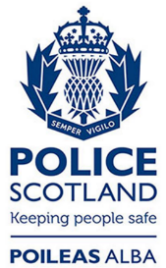 Freedom of Information ResponseOur reference:  FOI 23-0360Responded to:  28 February 2023